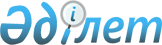 Солтүстік Қазақстан облысы Ғабит Мүсірепов атындағы ауданының Көкалажар ауылдық округі Көкалажар ауылының көшелерін қайта атау туралыСолтүстік Қазақстан облысы Ғабит Мүсірепов атындағы ауданы Көкалажар ауылдық округі әкімінің 2022 жылғы 21 қарашадағы № 24 шешімі. Қазақстан Республикасының Әділет министрлігінде 2022 жылы 22 қарашада № 30667 болып тіркелді
      "Қазақстан Республикасының әкімшілік-аумақтық құрылысы туралы" Қазақстан Республикасы Заңының 14-бабының 4) тармақшасына, "Қазақстан Республикасындағы жергілікті мемлекеттік басқару және өзін-өзі басқару туралы" Қазақстан Республикасы 35–бабына Заңына сәйкес, Көкалажар ауылы халқының пікірін ескере отырып және Солтүстік Қазақстан облыстық ономастика комиссиясының 2021 жылғы 16 сәуірдегі қорытындысы негізінде ШЕШТІМ:
      1. Солтүстік Қазақстан облысы Ғабит Мүсірепов атындағы ауданының Көкалажар ауылдық округі Көкалажар ауылының келесі көшелері: 
      Новая көшесін Абай Құнанбаев көшесіне;
      Целинная көшесін Мұхтар Әуезов көшесіне; 
      Юбилейная көшесін Қабдолла Нұғыманов көшесіне қайта аталсын.
      2. Осы шешімнің орындалуын бақылауды өзіме қалдырамын.
      3. Осы шешім оның алғашқы ресми жарияланған күнінен кейін күнтізбелік он күн өткен соң қолданысқа енгізіледі.
					© 2012. Қазақстан Республикасы Әділет министрлігінің «Қазақстан Республикасының Заңнама және құқықтық ақпарат институты» ШЖҚ РМК
				
      Көкалажар ауылдық округінің әкімі

Р. Шугаипов
